17.03.2023                                                                                                 № 158 пс.ГрачевкаО внесении изменений в постановление администрации муниципального образования Грачевский район Оренбургской области от 14.11.2018 № 636-пВ соответствии с Федеральным законом Российской Федерации                       от 06.10.2003 № 131-ФЗ «Об общих принципах организации местного самоуправления в Российской Федерации», постановлениями администрации муниципального образования Грачевский район Оренбургской области                от 17.08.2015 № 535-п «Об утверждении порядка разработки, реализации и оценки эффективности муниципальных программ Грачевского района Оренбургской области», от 15.08.2018 № 472-п «Об утверждении перечня муниципальных программ Грачевского района Оренбургской области», руководствуясь Уставом муниципального образования Грачевский район Оренбургской области, п о с т а н о в л я ю:1. В постановление администрации муниципального образования Грачевский район Оренбургской области от 14.11.2018 № 636-п «Об утверждении муниципальной программы «Управление земельно-имущественным комплексом и оздоровление экологической обстановки на территории Грачевского района» (с изменениями) внести следующие изменения:1.1. Приложение к постановлению изложить в новой редакции согласно приложению.2. Контроль за исполнением настоящего постановления возложить на заместителя главы администрации района по экономическому развитию - начальника отдела экономики.3. Постановление вступает в силу со дня его подписания, распространяется на правоотношения, возникшие с 1 января 2023 года, и подлежит размещению на официальном информационном сайте администрации муниципального образования Грачевский район Оренбургской области и на сайте www.право-грачевка.рф.Глава района                                                                                       Д.В. ФилатовРазослано: Бахаревой О.А., отделу по управлению муниципальным имуществом, отделу организационно-правовой и кадровой работы, Счетной палате, финансовому отделу, Трифоновой Е.В.                                                                                    Приложение                                                                                     к постановлению                                                                                    администрации района                                                                                    17.03.2023  № 158 пМуниципальная программа«Управление земельно-имущественным комплексоми оздоровление экологической обстановки на территорииГрачевского района»Стратегические приоритеты развития муниципальной программы «Управление земельно-имущественным комплексом и оздоровление экологической обстановки на территории Грачевского района»Федеральным законом Российской Федерации от 06.10.2003 № 131-ФЗ «Об общих принципах организации местного самоуправления в Российской Федерации» муниципальная собственность определена как экономическая основа местного самоуправления.Управление муниципальной собственностью предполагает решение вопросов местного значения и отдельных государственных полномочий, переданных от субъекта Российской Федерации, путем наиболее целесообразного использования собственного имущества муниципальным образованием. Эффективное использование муниципального имущества включает в себя обеспечение его сохранности, развития, функционирования и использования всех объектов муниципальной собственности в интересах муниципального образования, в том числе извлечение дохода, в целях наиболее полного покрытия расходных обязательств и планов развития муниципального образования.Эффективное использование и вовлечение в хозяйственный оборот объектов недвижимости, свободных земельных участков, расположенных в границах муниципального образования Грачевский район Оренбургской области, не может быть осуществлено без построения целостной системы учета таких объектов, а также их правообладателей.Администрацией Грачевского района Оренбургской области организован учет муниципального имущества; осуществляется работа по оформлению государственной регистрации прав собственности муниципального образования Грачевский район Оренбургской области на объекты недвижимого имущества; осуществляется распоряжение земельными участками, государственная собственность на которые не разграничена.Сфера управления муниципальным имуществом охватывает широкий круг вопросов: создание новых объектов, безвозмездная передача и приём имущества из одного уровня собственности в другой, приватизация муниципальной собственности и отчуждение по иным основаниям, передача имущества и земельных участков во владение и пользование, реорганизация и ликвидация муниципальных учреждений.В целях увеличения доходной части бюджета муниципального образования Грачевский район Оренбургской области высвобождаемое имущество предоставляется заинтересованным лицам в аренду или подлежит продаже. В соответствии с приказом Министерства экономического развития РФ от 30.08.2011 № 424 «О порядке ведения органами местного самоуправления реестров муниципального имущества» и нормативных правовых актов муниципального образования Грачевский район отдел  по управлению муниципальным имуществом администрации Грачевского района ведет учет объектов в реестре муниципального имущества МО Грачевский район.В соответствии с наделенными полномочиями администрацией Грачевского района в лице отдела по управлению муниципальным имуществом осуществляется также:- администрирование неналоговых поступлений от сдачи в аренду и продажи муниципального имущества, в том числе земельных участков;- ежегодный перерасчет арендной платы по ранее заключенным договорам аренды;- контроль за исполнением условий заключенных договоров аренды.По состоянию на 1 января 2022 года в собственности муниципального образования Грачевский район находилось: 36 земельных участков;91 объект недвижимого имущества; 2 сооружения;55 транспортных средств;1239 единицы иного движимого имущества.В  2021 году действовало 7 договоров аренды недвижимого имущества (за исключением земельных участков) и 235 договоров аренды земельных участков.В бюджет муниципального образования Грачевский район Оренбургской области за 2021 год поступили доходы:- от сдачи в аренду муниципального имущества Грачевского района (без учета аренды земельных участков) в сумме – 566,1 тыс. рублей;- от сдачи в аренду земельных участков в сумме – 7712,5 тыс. рублей;- от продажи земельных участков в сумме – 25348,3 тыс. рублей.С принятием Закона Оренбургской области от 22.09.2011 г. № 413/90-V-ОЗ «О бесплатном предоставлении на территории Оренбургской области земельных участков гражданам, имеющим трех и более детей» на территории Грачевского района Оренбургской области, осуществляется формирование земельных участков и бесплатное их предоставление гражданам, имеющим трех и более детей.За период 2012-2021 гг. предоставлено гражданам, имеющим трех и более детей, бесплатно в собственность для индивидуального жилищного строительства –140 земельных участков, в том числе в 2021 году – 4 земельных участков.В настоящее время в сфере управления и распоряжения муниципальным имуществом и земельными участками существуют следующие проблемы:- отсутствие достаточного финансирования на выполнение мероприятий по управлению муниципальным имуществом (оформление прав собственности района, содержание и обеспечение функционирования имущества казны района, проведение кадастрового учета объектов недвижимого имущества, включая земельные участки, актуализация технической документации и др.);- несвоевременное поступление неналоговых доходов от использования муниципального имущества и земельных участков от хозяйствующих субъектов;   - сложности формирования земельных участков в связи с отсутствием инженерной инфраструктуры на планируемых к освоению территориях в границах муниципального образования и значительные финансовые затраты, необходимые для строительства коммуникаций.Решение вышеуказанных проблем в рамках муниципальной программы позволит более эффективно управлять муниципальным имуществом, земельными ресурсами, иметь объективную информацию об объектах недвижимого имущества, увеличить доходную часть бюджета района, а также значительно повысит эффективность расходования бюджетных средств и качество управления муниципальной собственностью.В соответствии с Конституцией Российской Федерации каждый имеет право на благоприятную окружающую среду, каждый обязан сохранять природу и окружающую среду, бережно относиться к природным богатствам, которые являются основой устойчивого развития, жизни и деятельности народов, проживающих на территории Российской Федерации.Здоровье и благополучие населения являются главными ценностями, которые невозможно сохранить без обеспечения благоприятной экологической обстановки.Вопросы охраны окружающей среды, экологии, обеспечения экологической безопасности в последние годы приобретают все большую значимость.Ликвидация накопленного вреда окружающей среде является одним из условий улучшения качества окружающей среды, комфортной и безопасной среды для жизни, что закреплено национальными целями согласно Указам Президента Российской Федерации от 7 мая 2018 года № 204 «О национальных целях и стратегических задачах развития Российской Федерации на период до 2024 года» и от 21 июля 2020 года № 474 «О национальных целях развития Российской Федерации на период до 2030 года». Выявление объектов накопленного вреда окружающей среде является одним из основных этапов ликвидации накопленного вреда, что будет способствовать предотвращению ухудшения экологической обстановки на территории города, улучшению качества окружающей среды и соблюдению права граждан на благоприятную окружающую среду.В рамках муниципальной программы также предусмотрено формирование экологической культуры населения, воспитания бережного отношения к природе, рационального использования природных ресурсов путем проведения различных мероприятий.Управление муниципальной собственностью является одним из основных и значимых направлений деятельности администрации Грачевского района по решению экономических и социальных задач, укреплению финансовой системы, созданию эффективной конкурентной экономики, обеспечивающей повышение уровня и качества жизни всего населения района в целом.Приоритетом политики органов местного самоуправления Грачевского района в сфере реализации программы является организация учета объектов муниципальной собственности, применение практики рыночной оценки имущества при совершении сделок с ним, обеспечении доступности и публичности информации касающейся распоряжения имуществом, совершенствовании управления муниципальной собственностью, оптимизация объема и структуры муниципальной собственности, увеличение собираемости налоговых и неналоговых доходов на территории района.Повышение эффективности управления муниципальной собственностью муниципального образования Грачевский район является важной стратегической целью для обеспечения повышения эффективности муниципального управления и бюджетного планирования, создания устойчивого экономического развития муниципального образования Грачевский  район.Большое значение для сохранения окружающей природной среды имеет экологическая культура населения. Экологическое мировоззрение определяет поведение человека в природе, уровень использования им природных богатств. Ежегодно на территории района образуется несанкционированные свалки, что наносит ощутимый вред окружающей среде. Поэтому экологическое воспитание должно начинаться с раннего детства и продолжаться всю жизнь. В связи с этим необходима реализация мероприятий, направленных на формирование системы экологического образования, воспитания школьников, молодежи и взрослого населения. Для достижения поставленной цели необходим широкий охват населения, который планируется проводить за счет большого количества мероприятий разной тематики.Основными целями программы являются: 1. Создание условий для эффективного управления муниципальным имуществом Грачевского района, а также земельными участками, находящимися в муниципальной собственности Грачевского района и земельными участками, государственная собственность на которые не разграничена.2. Улучшение экологической обстановки, формирование экологической культуры, как необходимых условий для улучшения качества жизни и здоровья населения.Для достижения указанных целей предусматривается решение следующих задач: 1. Обеспечение поступления доходов в бюджет от аренды и продажи муниципального имущества Грачевского района и доходов от распоряжения и управления земельными участками, находящимися в собственности Грачевского района, а также земельными участками, государственная собственность на которые не разграничена;2. Осуществление природоохранных мероприятий на территории муниципального образования Грачевский район Оренбургской области в целях улучшения экологической ситуации за счет   уменьшения   негативного   влияния   на окружающую среду и повышение экологической грамотности населения района.Основным прогнозируемым результатом в сфере управления муниципальным имуществом будет увеличение неналоговых доходов от использования муниципального имущества, а также сокращение величины расходов на его содержание.Повышение культуры и грамотности населения в вопросах охраны окружающей среды является одним из наиболее перспективных и значимых резервов для решения экологических проблем.Паспорт муниципальной программыПаспорт муниципальной программы представлен в приложении к муниципальной программе.Приложение к муниципальной программе «Управление земельно-имущественным комплексом и оздоровление экологической обстановки на территории Грачевского района»ПАСПОРТмуниципальной программы«Управление земельно-имущественным комплексом и оздоровление экологической обстановки на территории Грачевского района»(далее – муниципальная программа)2. Значения показателей муниципальной программыЗадачи, планируемые в рамках структурных элементов муниципальной программыПеречень мероприятий (результатов), направленных на реализацию задач структурных элементов муниципальной программыФинансовое обеспечение реализации муниципальной программы5.1 . Финансовое обеспечение реализации муниципальной программы за счет средств местного бюджета и прогнозная оценкапривлекаемых средств на реализацию муниципальной программы средств федерального и областного бюджетов6. Сведения о методике расчета показателей  муниципальной программы и результатов структурных элементов7. План реализации муниципальной программы  на 2023 годПояснительная запискак проекту постановления администрации муниципального образования Грачевский район Оренбургской области «О внесении изменений в постановление администрации муниципального образования Грачевский район Оренбургской области от 14.11.2018 № 636-п» (далее – проект постановления)Проектом постановления предлагается внести изменения в постановление администрации муниципального образования Грачевский район Оренбургской области от 14.11.2018 № 636-п «Об утверждении муниципальной программы «Управление земельно-имущественным комплексом и оздоровление экологической обстановки на территории Грачевского района».Проект постановления разработан в целях приведения структуры муниципальной программы в соответствие с постановлением администрации муниципального образования  Грачевский район Оренбургской области от 17.08.2015 № 535-п «Об утверждении порядка разработки, реализации и оценки эффективности муниципальных  программ Грачевского района Оренбургской области » (редакция от 19.01.2023 № 29-п) и приведения в соответствие с решением Совета депутатов муниципального образования Грачевский район Оренбургской области от 23.12.2022 № 157-рс «О бюджете муниципального образования Грачевский район на 2023 год и на плановый период 2024 и 2025 годов».Проект постановления размещен на официальном сайте администрации Грачевского района по адресу https://grach-rf.orb.ru в разделе «Муниципальные программы» для проведения общественного обсуждения.В срок проведения общественного обсуждения с 23.01.2023 по 29.01.2023 года замечания и предложения к данному проекту постановления не поступали.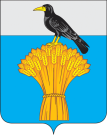  АДМИНИСТРАЦИЯ   МУНИЦИПАЛЬНОГО ОБРАЗОВАНИЯГРАЧЕВСКИЙ  РАЙОН ОРЕНБУРГСКОЙ ОБЛАСТИП О С Т А Н О В Л Е Н И ЕКуратор муниципальной программы Бахарева Ольга Анатольевна – заместитель главы   администрации района по экономическому развитию - начальник отдела экономики Ответственный исполнитель муниципальной программы Администрация Грачевского района (отдел по управлению муниципальным имуществом)Период реализации муниципальной программы 2023-2030 годыЦели муниципальной программы1. Создание условий для эффективного управления муниципальным имуществом Грачевского района, а также земельными участками, находящимися в муниципальной собственности Грачевского района и земельными участками, государственная собственность на которые не разграничена2. Улучшение экологической обстановки, формирование экологической культуры, как необходимых условий для улучшения качества жизни и здоровья населенияНаправления (подпрограммы) -Показатели муниципальной программыколичество заключенных (действующих) договоров аренды, безвозмездного пользования и купли-продажи муниципального имущества и земельных участков;исполнение бюджета по поступлению неналоговых доходов от использования муниципального имущества Грачевского района и от его продажи;исполнение бюджета по поступлению неналоговых доходов от использования земельных участков, находящихся в муниципальной собственности Грачевского района, а также земельных участков, государственная собственность на которые не разграничена;наличие утвержденного плана природоохранных мероприятий;участие населения в экологических мероприятиях на территории  муниципального образования Грачевский район Оренбургской областиОбъемы бюджетных ассигнований муниципальной программы, в том числе по годам реализации 67 710,0 тыс. рублей, в том числе:2023 год – 8 490,0 тыс. рублей;2024 год – 8 460,0 тыс. рублей;2025 год – 8 460,0 тыс. рублей;2026 год – 8 460,0 тыс. рублей;2027 год – 8 460,0 тыс. рублей;2028 год – 8 460,0 тыс. рублей;2029 год – 8 460,0 тыс. рублей;2030 год – 8 460,0 тыс. рублей.Влияние на достижение национальных целей развития Российской Федерации-Связь с иными муниципальными программами Грачевского района-№ п/пНаименование показателяЕдиница измеренияБазовое значение показателяЗначения показателейЗначения показателейЗначения показателейЗначения показателейЗначения показателейЗначения показателейЗначения показателейЗначения показателейОтветственный за достижение показателяСвязь с показателями национальных целейИнформационная системаСвязь с иными муниципальными программами Грачевского района№ п/пНаименование показателяЕдиница измеренияБазовое значение показателя2023 год2024год2025год2026год2027год2028год2029год2030годОтветственный за достижение показателяСвязь с показателями национальных целейИнформационная системаСвязь с иными муниципальными программами Грачевского района12345678910111213141516Цель 1: Создание условий для эффективного управления муниципальным имуществом Грачевского района, а также земельными участками, находящимися в муниципальной собственности Грачевского района и земельными участками, государственная собственность на которые не разграниченаЦель 1: Создание условий для эффективного управления муниципальным имуществом Грачевского района, а также земельными участками, находящимися в муниципальной собственности Грачевского района и земельными участками, государственная собственность на которые не разграниченаЦель 1: Создание условий для эффективного управления муниципальным имуществом Грачевского района, а также земельными участками, находящимися в муниципальной собственности Грачевского района и земельными участками, государственная собственность на которые не разграниченаЦель 1: Создание условий для эффективного управления муниципальным имуществом Грачевского района, а также земельными участками, находящимися в муниципальной собственности Грачевского района и земельными участками, государственная собственность на которые не разграниченаЦель 1: Создание условий для эффективного управления муниципальным имуществом Грачевского района, а также земельными участками, находящимися в муниципальной собственности Грачевского района и земельными участками, государственная собственность на которые не разграниченаЦель 1: Создание условий для эффективного управления муниципальным имуществом Грачевского района, а также земельными участками, находящимися в муниципальной собственности Грачевского района и земельными участками, государственная собственность на которые не разграниченаЦель 1: Создание условий для эффективного управления муниципальным имуществом Грачевского района, а также земельными участками, находящимися в муниципальной собственности Грачевского района и земельными участками, государственная собственность на которые не разграниченаЦель 1: Создание условий для эффективного управления муниципальным имуществом Грачевского района, а также земельными участками, находящимися в муниципальной собственности Грачевского района и земельными участками, государственная собственность на которые не разграниченаЦель 1: Создание условий для эффективного управления муниципальным имуществом Грачевского района, а также земельными участками, находящимися в муниципальной собственности Грачевского района и земельными участками, государственная собственность на которые не разграниченаЦель 1: Создание условий для эффективного управления муниципальным имуществом Грачевского района, а также земельными участками, находящимися в муниципальной собственности Грачевского района и земельными участками, государственная собственность на которые не разграниченаЦель 1: Создание условий для эффективного управления муниципальным имуществом Грачевского района, а также земельными участками, находящимися в муниципальной собственности Грачевского района и земельными участками, государственная собственность на которые не разграниченаЦель 1: Создание условий для эффективного управления муниципальным имуществом Грачевского района, а также земельными участками, находящимися в муниципальной собственности Грачевского района и земельными участками, государственная собственность на которые не разграниченаЦель 1: Создание условий для эффективного управления муниципальным имуществом Грачевского района, а также земельными участками, находящимися в муниципальной собственности Грачевского района и земельными участками, государственная собственность на которые не разграниченаЦель 1: Создание условий для эффективного управления муниципальным имуществом Грачевского района, а также земельными участками, находящимися в муниципальной собственности Грачевского района и земельными участками, государственная собственность на которые не разграниченаЦель 1: Создание условий для эффективного управления муниципальным имуществом Грачевского района, а также земельными участками, находящимися в муниципальной собственности Грачевского района и земельными участками, государственная собственность на которые не разграниченаЦель 1: Создание условий для эффективного управления муниципальным имуществом Грачевского района, а также земельными участками, находящимися в муниципальной собственности Грачевского района и земельными участками, государственная собственность на которые не разграниченаЦель 1: Создание условий для эффективного управления муниципальным имуществом Грачевского района, а также земельными участками, находящимися в муниципальной собственности Грачевского района и земельными участками, государственная собственность на которые не разграничена1.Количество заключенных (действующих) договоров аренды, безвозмездного пользования и купли-продажи муниципального имущества и земельных участков Единиц190190190190190190190190190Отдел по управлению муниципальным имуществом  - --2.Исполнение бюджета по поступлению неналоговых доходов от использования муниципального имущества Грачевского районаи от его продажиПроцент1009595959595959595Отдел по управлению муниципальным имуществом---3.Исполнение бюджета по поступлению неналоговых доходов от использования земельных участков, находящихся в муниципальнойсобственности Грачевского района, а также земельных участков, государственная собственность на которые не разграниченаПроцент1009595959595959595Отдел по управлению муниципальным имуществом---Цель 2: Улучшение экологической обстановки, формирование экологической культуры, как необходимых условий для улучшения качества жизни и здоровья населенияЦель 2: Улучшение экологической обстановки, формирование экологической культуры, как необходимых условий для улучшения качества жизни и здоровья населенияЦель 2: Улучшение экологической обстановки, формирование экологической культуры, как необходимых условий для улучшения качества жизни и здоровья населенияЦель 2: Улучшение экологической обстановки, формирование экологической культуры, как необходимых условий для улучшения качества жизни и здоровья населенияЦель 2: Улучшение экологической обстановки, формирование экологической культуры, как необходимых условий для улучшения качества жизни и здоровья населенияЦель 2: Улучшение экологической обстановки, формирование экологической культуры, как необходимых условий для улучшения качества жизни и здоровья населенияЦель 2: Улучшение экологической обстановки, формирование экологической культуры, как необходимых условий для улучшения качества жизни и здоровья населенияЦель 2: Улучшение экологической обстановки, формирование экологической культуры, как необходимых условий для улучшения качества жизни и здоровья населенияЦель 2: Улучшение экологической обстановки, формирование экологической культуры, как необходимых условий для улучшения качества жизни и здоровья населенияЦель 2: Улучшение экологической обстановки, формирование экологической культуры, как необходимых условий для улучшения качества жизни и здоровья населенияЦель 2: Улучшение экологической обстановки, формирование экологической культуры, как необходимых условий для улучшения качества жизни и здоровья населенияЦель 2: Улучшение экологической обстановки, формирование экологической культуры, как необходимых условий для улучшения качества жизни и здоровья населенияЦель 2: Улучшение экологической обстановки, формирование экологической культуры, как необходимых условий для улучшения качества жизни и здоровья населенияЦель 2: Улучшение экологической обстановки, формирование экологической культуры, как необходимых условий для улучшения качества жизни и здоровья населенияЦель 2: Улучшение экологической обстановки, формирование экологической культуры, как необходимых условий для улучшения качества жизни и здоровья населенияЦель 2: Улучшение экологической обстановки, формирование экологической культуры, как необходимых условий для улучшения качества жизни и здоровья населенияЦель 2: Улучшение экологической обстановки, формирование экологической культуры, как необходимых условий для улучшения качества жизни и здоровья населения4.Наличие утвержденного плана природоохранных мероприятийДа=1Нет=0-11111111Отдел по управлению муниципальным имуществом---5.Участие населения в экологических мероприятиях на территории  муниципального образования Грачевский район Оренбургской области Человек700700700700700700700700700Отдел по управлению муниципальным имуществом - --№ п/пЗадачи структурного элементаКраткое описание ожидаемых эффектов от реализации задачи структурного элементаКраткое описание ожидаемых эффектов от реализации задачи структурного элементаСвязь с показателями123341.1.Комплекс процессных мероприятий 1 «Управление земельно-имущественным комплексом на территории Грачевский район»Комплекс процессных мероприятий 1 «Управление земельно-имущественным комплексом на территории Грачевский район»Комплекс процессных мероприятий 1 «Управление земельно-имущественным комплексом на территории Грачевский район»Комплекс процессных мероприятий 1 «Управление земельно-имущественным комплексом на территории Грачевский район»Ответственный за реализацию: отдел по управлению муниципальным имуществомОтветственный за реализацию: отдел по управлению муниципальным имуществомСрок реализации: Год начала: 2023Срок реализации: Год начала: 20231.1.1.Задача 1. Обеспечение поступления доходов в бюджет от аренды и продажи муниципального имущества Грачевского района и доходов от распоряжения и управления земельными участками, находящимися в собственности Грачевского района, а также земельными участками, государственная собственность на которые не разграничена отсутствие неиспользуемого или используемого неэффективно муниципального имущества;предоставление свободного  муниципального имущества и земельных участков на определенном праве.отсутствие неиспользуемого или используемого неэффективно муниципального имущества;предоставление свободного  муниципального имущества и земельных участков на определенном праве.Количество заключенных (действующих) договоров аренды, безвозмездного пользования и купли-продажи муниципального имущества и земельных участков1.1.1.Задача 1. Обеспечение поступления доходов в бюджет от аренды и продажи муниципального имущества Грачевского района и доходов от распоряжения и управления земельными участками, находящимися в собственности Грачевского района, а также земельными участками, государственная собственность на которые не разграничена отсутствие неиспользуемого или используемого неэффективно муниципального имущества;предоставление свободного  муниципального имущества и земельных участков на определенном праве.отсутствие неиспользуемого или используемого неэффективно муниципального имущества;предоставление свободного  муниципального имущества и земельных участков на определенном праве.Исполнение бюджета по поступлению неналоговых доходов от использования муниципального имущества Грачевского районаи от его продажи1.1.1.Задача 1. Обеспечение поступления доходов в бюджет от аренды и продажи муниципального имущества Грачевского района и доходов от распоряжения и управления земельными участками, находящимися в собственности Грачевского района, а также земельными участками, государственная собственность на которые не разграничена отсутствие неиспользуемого или используемого неэффективно муниципального имущества;предоставление свободного  муниципального имущества и земельных участков на определенном праве.отсутствие неиспользуемого или используемого неэффективно муниципального имущества;предоставление свободного  муниципального имущества и земельных участков на определенном праве.Исполнение бюджета по поступлению неналоговых доходов от использования земельных участков, находящихся в муниципальной собственности Грачевского района, а также земельных участков, государственная собственность на которые не разграничена2.1.Комплекс процессных мероприятий 2 «Оздоровление экологической обстановки на территории муниципального  образования  Грачевский район»Комплекс процессных мероприятий 2 «Оздоровление экологической обстановки на территории муниципального  образования  Грачевский район»Комплекс процессных мероприятий 2 «Оздоровление экологической обстановки на территории муниципального  образования  Грачевский район»Комплекс процессных мероприятий 2 «Оздоровление экологической обстановки на территории муниципального  образования  Грачевский район»Ответственный за реализацию: отдел по управлению муниципальным имуществомОтветственный за реализацию: отдел по управлению муниципальным имуществомСрок реализации:Год начала: 2023Срок реализации:Год начала: 20232.1.1.Задача 1. Осуществление природоохранных мероприятий на территории муниципального образования Грачевский район в целях улучшения экологической ситуации за счет   уменьшения   негативного   влияния   на окружающую среду и повышение экологической грамотности населения района.улучшение экологической ситуации на территории Грачевского района и повышение культуры и грамотности населения в вопросах охраны окружающей среды.улучшение экологической ситуации на территории Грачевского района и повышение культуры и грамотности населения в вопросах охраны окружающей среды.Наличие утвержденного плана природоохранных мероприятий2.1.1.Задача 1. Осуществление природоохранных мероприятий на территории муниципального образования Грачевский район в целях улучшения экологической ситуации за счет   уменьшения   негативного   влияния   на окружающую среду и повышение экологической грамотности населения района.улучшение экологической ситуации на территории Грачевского района и повышение культуры и грамотности населения в вопросах охраны окружающей среды.улучшение экологической ситуации на территории Грачевского района и повышение культуры и грамотности населения в вопросах охраны окружающей среды.Участие населения в экологических мероприятиях на территории  муниципального образования Грачевский район Оренбургской области№ п/пНаименование мероприятия (результата)ХарактеристикаЕдиница измеренияБазовое значениеЗначения мероприятия (результата) по годамЗначения мероприятия (результата) по годамЗначения мероприятия (результата) по годамЗначения мероприятия (результата) по годамЗначения мероприятия (результата) по годамЗначения мероприятия (результата) по годамЗначения мероприятия (результата) по годамЗначения мероприятия (результата) по годамСвязь с иными муниципальными программами Грачевского района№ п/пНаименование мероприятия (результата)ХарактеристикаЕдиница измеренияБазовое значение2023 год2024год2025год2026год2027год2028год2029год2030годСвязь с иными муниципальными программами Грачевского района1234567891011121314Комплекс процессных мероприятий 1 «Управление земельно-имущественным комплексом на территории Грачевский район»Комплекс процессных мероприятий 1 «Управление земельно-имущественным комплексом на территории Грачевский район»Комплекс процессных мероприятий 1 «Управление земельно-имущественным комплексом на территории Грачевский район»Комплекс процессных мероприятий 1 «Управление земельно-имущественным комплексом на территории Грачевский район»Комплекс процессных мероприятий 1 «Управление земельно-имущественным комплексом на территории Грачевский район»Комплекс процессных мероприятий 1 «Управление земельно-имущественным комплексом на территории Грачевский район»Комплекс процессных мероприятий 1 «Управление земельно-имущественным комплексом на территории Грачевский район»Комплекс процессных мероприятий 1 «Управление земельно-имущественным комплексом на территории Грачевский район»Комплекс процессных мероприятий 1 «Управление земельно-имущественным комплексом на территории Грачевский район»Комплекс процессных мероприятий 1 «Управление земельно-имущественным комплексом на территории Грачевский район»Комплекс процессных мероприятий 1 «Управление земельно-имущественным комплексом на территории Грачевский район»Комплекс процессных мероприятий 1 «Управление земельно-имущественным комплексом на территории Грачевский район»Комплекс процессных мероприятий 1 «Управление земельно-имущественным комплексом на территории Грачевский район»-Задача 1. Обеспечение поступления доходов в бюджет от аренды и продажи муниципального имущества Грачевского района и доходов от распоряжения и управления земельными участками, находящимися в собственности Грачевского района, а также земельными участками, государственная собственность на которые не разграниченаЗадача 1. Обеспечение поступления доходов в бюджет от аренды и продажи муниципального имущества Грачевского района и доходов от распоряжения и управления земельными участками, находящимися в собственности Грачевского района, а также земельными участками, государственная собственность на которые не разграниченаЗадача 1. Обеспечение поступления доходов в бюджет от аренды и продажи муниципального имущества Грачевского района и доходов от распоряжения и управления земельными участками, находящимися в собственности Грачевского района, а также земельными участками, государственная собственность на которые не разграниченаЗадача 1. Обеспечение поступления доходов в бюджет от аренды и продажи муниципального имущества Грачевского района и доходов от распоряжения и управления земельными участками, находящимися в собственности Грачевского района, а также земельными участками, государственная собственность на которые не разграниченаЗадача 1. Обеспечение поступления доходов в бюджет от аренды и продажи муниципального имущества Грачевского района и доходов от распоряжения и управления земельными участками, находящимися в собственности Грачевского района, а также земельными участками, государственная собственность на которые не разграниченаЗадача 1. Обеспечение поступления доходов в бюджет от аренды и продажи муниципального имущества Грачевского района и доходов от распоряжения и управления земельными участками, находящимися в собственности Грачевского района, а также земельными участками, государственная собственность на которые не разграниченаЗадача 1. Обеспечение поступления доходов в бюджет от аренды и продажи муниципального имущества Грачевского района и доходов от распоряжения и управления земельными участками, находящимися в собственности Грачевского района, а также земельными участками, государственная собственность на которые не разграниченаЗадача 1. Обеспечение поступления доходов в бюджет от аренды и продажи муниципального имущества Грачевского района и доходов от распоряжения и управления земельными участками, находящимися в собственности Грачевского района, а также земельными участками, государственная собственность на которые не разграниченаЗадача 1. Обеспечение поступления доходов в бюджет от аренды и продажи муниципального имущества Грачевского района и доходов от распоряжения и управления земельными участками, находящимися в собственности Грачевского района, а также земельными участками, государственная собственность на которые не разграниченаЗадача 1. Обеспечение поступления доходов в бюджет от аренды и продажи муниципального имущества Грачевского района и доходов от распоряжения и управления земельными участками, находящимися в собственности Грачевского района, а также земельными участками, государственная собственность на которые не разграниченаЗадача 1. Обеспечение поступления доходов в бюджет от аренды и продажи муниципального имущества Грачевского района и доходов от распоряжения и управления земельными участками, находящимися в собственности Грачевского района, а также земельными участками, государственная собственность на которые не разграниченаЗадача 1. Обеспечение поступления доходов в бюджет от аренды и продажи муниципального имущества Грачевского района и доходов от распоряжения и управления земельными участками, находящимися в собственности Грачевского района, а также земельными участками, государственная собственность на которые не разграниченаЗадача 1. Обеспечение поступления доходов в бюджет от аренды и продажи муниципального имущества Грачевского района и доходов от распоряжения и управления земельными участками, находящимися в собственности Грачевского района, а также земельными участками, государственная собственность на которые не разграничена-1.Мероприятие (результат) «Проведена оценка рыночной стоимости или размера арендной платы объектов муниципального имущества и земельных участков муниципальной собственности и государственная собственность на которые не разграничена, не менее»Обеспечение проведения оценки рыночной стоимости или размера арендной платы муниципального имущества и земельных участков муниципальной собственности и государственная собственность, на которые не разграничена(приобретение работ, услуг) Единица1655555555-2.Мероприятие (результат) «Поставлены на государственный кадастровый учет объекты муниципального имущества и земельные участки, не менее»Обеспечение выполнения работ по постановке на государственный кадастровый учет муниципального имущества и земельных участков, находящихся в муниципальной собственности и государственная собственность на которые не разграничена(приобретение работ, услуг) Единица2466666666-3.Мероприятие (результат) «Проведено техническое обслуживание программного продукта Барс-имущество»Обеспечено проведение технического обслуживания программного продукта Барс-имущество(приобретение работ, услуг)Единица111111111-4.Мероприятие  (результат) «Проведена оценка технического состояния объектов муниципальной собственности» Обеспечение проведения оценки технического состояния объектов муниципальной собственности (приобретение работ, услуг)Единица-2--------Комплекс процессных мероприятий 2 «Оздоровление экологической обстановки на территории муниципального  образования  Грачевский район»Комплекс процессных мероприятий 2 «Оздоровление экологической обстановки на территории муниципального  образования  Грачевский район»Комплекс процессных мероприятий 2 «Оздоровление экологической обстановки на территории муниципального  образования  Грачевский район»Комплекс процессных мероприятий 2 «Оздоровление экологической обстановки на территории муниципального  образования  Грачевский район»Комплекс процессных мероприятий 2 «Оздоровление экологической обстановки на территории муниципального  образования  Грачевский район»Комплекс процессных мероприятий 2 «Оздоровление экологической обстановки на территории муниципального  образования  Грачевский район»Комплекс процессных мероприятий 2 «Оздоровление экологической обстановки на территории муниципального  образования  Грачевский район»Комплекс процессных мероприятий 2 «Оздоровление экологической обстановки на территории муниципального  образования  Грачевский район»Комплекс процессных мероприятий 2 «Оздоровление экологической обстановки на территории муниципального  образования  Грачевский район»Комплекс процессных мероприятий 2 «Оздоровление экологической обстановки на территории муниципального  образования  Грачевский район»Комплекс процессных мероприятий 2 «Оздоровление экологической обстановки на территории муниципального  образования  Грачевский район»Комплекс процессных мероприятий 2 «Оздоровление экологической обстановки на территории муниципального  образования  Грачевский район»Комплекс процессных мероприятий 2 «Оздоровление экологической обстановки на территории муниципального  образования  Грачевский район»-Задача 1. Осуществление природоохранных мероприятий на территории муниципального образования Грачевский район в целях улучшения экологической ситуации за счет уменьшения   негативного   влияния   на окружающую среду и повышение экологической грамотности населения района.Задача 1. Осуществление природоохранных мероприятий на территории муниципального образования Грачевский район в целях улучшения экологической ситуации за счет уменьшения   негативного   влияния   на окружающую среду и повышение экологической грамотности населения района.Задача 1. Осуществление природоохранных мероприятий на территории муниципального образования Грачевский район в целях улучшения экологической ситуации за счет уменьшения   негативного   влияния   на окружающую среду и повышение экологической грамотности населения района.Задача 1. Осуществление природоохранных мероприятий на территории муниципального образования Грачевский район в целях улучшения экологической ситуации за счет уменьшения   негативного   влияния   на окружающую среду и повышение экологической грамотности населения района.Задача 1. Осуществление природоохранных мероприятий на территории муниципального образования Грачевский район в целях улучшения экологической ситуации за счет уменьшения   негативного   влияния   на окружающую среду и повышение экологической грамотности населения района.Задача 1. Осуществление природоохранных мероприятий на территории муниципального образования Грачевский район в целях улучшения экологической ситуации за счет уменьшения   негативного   влияния   на окружающую среду и повышение экологической грамотности населения района.Задача 1. Осуществление природоохранных мероприятий на территории муниципального образования Грачевский район в целях улучшения экологической ситуации за счет уменьшения   негативного   влияния   на окружающую среду и повышение экологической грамотности населения района.Задача 1. Осуществление природоохранных мероприятий на территории муниципального образования Грачевский район в целях улучшения экологической ситуации за счет уменьшения   негативного   влияния   на окружающую среду и повышение экологической грамотности населения района.Задача 1. Осуществление природоохранных мероприятий на территории муниципального образования Грачевский район в целях улучшения экологической ситуации за счет уменьшения   негативного   влияния   на окружающую среду и повышение экологической грамотности населения района.Задача 1. Осуществление природоохранных мероприятий на территории муниципального образования Грачевский район в целях улучшения экологической ситуации за счет уменьшения   негативного   влияния   на окружающую среду и повышение экологической грамотности населения района.Задача 1. Осуществление природоохранных мероприятий на территории муниципального образования Грачевский район в целях улучшения экологической ситуации за счет уменьшения   негативного   влияния   на окружающую среду и повышение экологической грамотности населения района.Задача 1. Осуществление природоохранных мероприятий на территории муниципального образования Грачевский район в целях улучшения экологической ситуации за счет уменьшения   негативного   влияния   на окружающую среду и повышение экологической грамотности населения района.Задача 1. Осуществление природоохранных мероприятий на территории муниципального образования Грачевский район в целях улучшения экологической ситуации за счет уменьшения   негативного   влияния   на окружающую среду и повышение экологической грамотности населения района.-5.Мероприятие (результат) «Реализованы природоохранные мероприятия на территории района, включенные в План мероприятий Оренбургской области на соответствующий год, разработанный и согласованный в установленном порядке»Обеспечение проведения природоохранных мероприятий на территории района (выполнение комплекса мероприятий по ликвидации последствий засорения водных объектов, озеленение территории муниципального образования)Процент-100100100100100100100100-6.Мероприятие (результат) «Проведены мероприятия экологической направленности»Организация и проведение экологических акций, конкурсов, мероприятий по просвещению населения в вопросах экологииЕдиница121212121212121212-№ п/пНаименование муниципальной программы, структурного элемента муниципальной программы Главный распорядитель бюджетных средств (ответственный исполнитель, соисполнитель, участник)Код бюджетной классификацииКод бюджетной классификацииОбъем финансового обеспечения по годам реализации, тыс. рублейОбъем финансового обеспечения по годам реализации, тыс. рублейОбъем финансового обеспечения по годам реализации, тыс. рублейОбъем финансового обеспечения по годам реализации, тыс. рублейОбъем финансового обеспечения по годам реализации, тыс. рублейОбъем финансового обеспечения по годам реализации, тыс. рублейОбъем финансового обеспечения по годам реализации, тыс. рублейОбъем финансового обеспечения по годам реализации, тыс. рублейОбъем финансового обеспечения по годам реализации, тыс. рублейСвязь с иными муниципальными программами Грачевского района№ п/пНаименование муниципальной программы, структурного элемента муниципальной программы Главный распорядитель бюджетных средств (ответственный исполнитель, соисполнитель, участник)ГРБСЦСР2023 год2024год2025год2026год2027год2028год2029год2030годВсегоСвязь с иными муниципальными программами Грачевского района1234567891011121314151.Муниципальная программа «Управление земельно-имущественным комплексом и оздоровление экологической обстановки на территории Грачевского района»всего, в том числе:ХХ8490,08460,08460,08460,08460,08460,08460,08460,067710,0-1.Муниципальная программа «Управление земельно-имущественным комплексом и оздоровление экологической обстановки на территории Грачевского района»Администрация Грачевского района Оренбургской области111Х8490,08460,08460,08460,08460,08460,08460,08460,067710,0-2.Комплекс процессных мероприятий 1 «Управление земельно-имущественным комплексом на территории Грачевский район»всего, в том числе:Х   Х130,0100,0100,0100,0100,0100,0100,0100,0830,0-2.Комплекс процессных мероприятий 1 «Управление земельно-имущественным комплексом на территории Грачевский район»Администрация Грачевского района Оренбургской области111054010001020,020,020,020,020,020,020,020,0160,0-2.Комплекс процессных мероприятий 1 «Управление земельно-имущественным комплексом на территории Грачевский район»Администрация Грачевского района Оренбургской области111054010002030,030,030,030,030,030,030,030,0240,0-2.Комплекс процессных мероприятий 1 «Управление земельно-имущественным комплексом на территории Грачевский район»Администрация Грачевского района Оренбургской области111054010003150,050,050,050,050,050,050,050,0400,0-2.Комплекс процессных мероприятий 1 «Управление земельно-имущественным комплексом на территории Грачевский район»Администрация Грачевского района Оренбургской области111054010004030,00,00,00,00,00,00,00,030,0-3.Комплекс процессных мероприятий 2 «Оздоровление экологической обстановки на территории муниципального образования  Грачевский район»всего, в том числе:111Х8360,08360,08360,08360,08360,08360,08360,08360,066880,0-3.Комплекс процессных мероприятий 2 «Оздоровление экологической обстановки на территории муниципального образования  Грачевский район»Администрация Грачевского района Оренбургской области11105402002308360,08360,08360,08360,08360,08360,08360,08360,066880,0-№ п/пНаименование муниципальной программы, структурного элемента муниципальной программы Источник финансового обеспеченияОбъем финансового обеспечения по годам реализации, тыс. рублейОбъем финансового обеспечения по годам реализации, тыс. рублейОбъем финансового обеспечения по годам реализации, тыс. рублейОбъем финансового обеспечения по годам реализации, тыс. рублейОбъем финансового обеспечения по годам реализации, тыс. рублейОбъем финансового обеспечения по годам реализации, тыс. рублейОбъем финансового обеспечения по годам реализации, тыс. рублейОбъем финансового обеспечения по годам реализации, тыс. рублейОбъем финансового обеспечения по годам реализации, тыс. рублейСвязь с иными муниципальными программами Грачевского района№ п/пНаименование муниципальной программы, структурного элемента муниципальной программы Источник финансового обеспечения2023 год2024год2025год2026год2027год2028год2029год2030годВсегоСвязь с иными муниципальными программами Грачевского района123456789101112131.Муниципальная программа «Управление земельно-имущественным комплексом и оздоровление экологической обстановки на территории Грачевского района»всего, в том числе:8490,08460,08460,08460,08460,08460,08460,08460,067710,0-1.Муниципальная программа «Управление земельно-имущественным комплексом и оздоровление экологической обстановки на территории Грачевского района»федеральный бюджет0,00,00,00,00,00,00,00,00,0-1.Муниципальная программа «Управление земельно-имущественным комплексом и оздоровление экологической обстановки на территории Грачевского района»областной бюджет0,00,00,00,00,00,00,00,00,0-1.Муниципальная программа «Управление земельно-имущественным комплексом и оздоровление экологической обстановки на территории Грачевского района»местный бюджет8490,08460,08460,08460,08460,08460,08460,08460,067710,0-2.Комплекс процессных мероприятий 1 «Управление земельно-имущественным комплексом на территории Грачевский район»всего, в том числе:130,0100,0100,0100,0100,0100,0100,0100,0830,0-2.Комплекс процессных мероприятий 1 «Управление земельно-имущественным комплексом на территории Грачевский район»федеральный бюджет0,00,00,00,00,00,00,00,00,0-2.Комплекс процессных мероприятий 1 «Управление земельно-имущественным комплексом на территории Грачевский район»областной бюджет0,00,00,00,00,00,00,00,00,0-2.Комплекс процессных мероприятий 1 «Управление земельно-имущественным комплексом на территории Грачевский район»местный бюджет130,0100,0100,0100,0100,0100,0100,0100,0830,0-3.Комплекс процессных мероприятий 2 «Оздоровление экологической обстановки на территории муниципального образования  Грачевский район»всего, в том числе:8360,08360,08360,08360,08360,08360,08360,08360,066880,0-3.Комплекс процессных мероприятий 2 «Оздоровление экологической обстановки на территории муниципального образования  Грачевский район»федеральный бюджет0,00,00,00,00,00,00,00,00,0-3.Комплекс процессных мероприятий 2 «Оздоровление экологической обстановки на территории муниципального образования  Грачевский район»областной бюджет0,00,00,00,00,00,00,00,00,0-3.Комплекс процессных мероприятий 2 «Оздоровление экологической обстановки на территории муниципального образования  Грачевский район»местный бюджет8360,08360,08360,08360,08360,08360,08360,08360,066880,0-№п/пНаименование показателя (результат)Уровень показателя/источник результатаЕдиница измеренияАлгоритм формирования (формула) и методологические поясненияБазовые показатели (используемые в формуле)Метод сбора информации, индекс формы отчетностиОтветственный за сбор данных по показателюИсточник данныхСрок представления годовой отчетной информации123456789101Количество заключенных (действующих) договоров аренды, безвозмездного пользования и купли-продажи муниципального имущества и земельных участков Единица Фактическое значение показателя определяется количеством заключенных (действующих) договоров аренды, безвозмездного пользования и купли-продажи муниципального имущества и земельных участков-Периодическая отчетностьОтдел по управлению муниципальным имуществомРеестр договоровДо 10 числа месяца следующего за отчетным годом2Исполнение бюджета по поступлению неналоговых доходов от использования муниципального имущества Грачевского районаи от его продажиПроцент (Аф +Вф )/(Ап +Вп)*100%Аф – фактически полученные доходы от сдачи в аренду имущества,находящегося в оперативном управлении органов управлениямуниципальных районов и созданных ими учреждений (за исключениемимущества муниципальных бюджетных и автономных учреждений),составляющего казну муниципальных районов (за исключением земельныхучастков), в соответствии с данными бюджетной отчетности Грачевскогорайона по форме 0503117 «Отчет об исполнениибюджета»;Вф – фактически полученные доходы от реализации иного имущества,находящегося в собственности муниципальных районов (за исключениемимущества муниципальных бюджетных и автономных учреждений, а такжеимущества муниципальных унитарных предприятий, в том числе казенных),в соответствии с данными бюджетной отчетности Грачевского районапо форме 0503117 «Отчет об исполнении бюджета»;Ап – плановые значения доходов от сдачи в аренду имущества,находящегося в оперативном управлении органов управлениямуниципальных районов и созданных ими учреждений (за исключениемимущества муниципальных бюджетных и автономных учреждений),составляющего казну муниципальных районов (за исключением земельныхучастков), в соответствии с данными бюджетной отчетности Грачевскогорайона по форме 0503117 «Отчет об исполнениибюджета»;Вп – плановые значения доходов от реализации иного имущества,находящегося в собственности муниципальных районов (за исключениемимущества муниципальных бюджетных и автономных учреждений, а такжеимущества муниципальных унитарных предприятий, в том числе казенных),в соответствии с данными бюджетной отчетности Грачевского районапо форме 0503117 «Отчет об исполнении бюджета»Периодическая отчетностьОтдел по управлению муниципальным имуществомформа 0503117 «Отчет об исполнении бюджета»,отчет о состоянии лицевого счета главного администратора доходов бюджетаДо 10 числа месяца следующего за отчетным годом3Исполнение бюджета по поступлению неналоговых доходов от использования земельных участков, находящихся в муниципальнойсобственности Грачевского района, а также земельных участков, государственная собственность на которые не разграниченаПроцент (Аф +Вф )/(Ап +Вп)*100%Аф – фактически полученные доходы, получаемые в виде аренднойплаты за земельные участки, государственная собственность на которые неразграничена и которые расположены в границах сельских поселений имежселенных территорий муниципальных районов, а также средства отпродажи права на заключение договоров аренды указанных земельныхучастков, и за земельные участки, находящиеся в собственностимуниципального образования Грачевский район, всоответствии с данными бюджетной отчетности Грачевского районапо форме 0503117 «Отчет об исполнении бюджета»;Вф – фактически полученные доходы от продажи земельных участков,государственная собственность на которые не разграничена и которыерасположены в границах сельских поселений и межселенных территориймуниципальных районов, и земельных участков, находящихся всобственности муниципального образования Грачевский район, в соответствии с данными бюджетной отчетностиГрачевского района по форме 0503117 «Отчет обисполнении бюджета»;Ап – плановые значения доходов, получаемых в виде арендной платы заземельные участки, государственная собственность на которые неразграничена и которые расположены в границах сельских поселений имежселенных территорий муниципальных районов, а также средства отпродажи права на заключение договоров аренды указанных земельныхучастков, и за земельные участки, находящиеся в собственностимуниципального образования Грачевский район, всоответствии с данными бюджетной отчетности Грачевского районапо форме 0503117 «Отчет об исполнении бюджета»;Вп – плановые значения доходов от продажи земельных участков,государственная собственность на которые не разграничена и которыерасположены в границах сельских поселений и межселенных территориймуниципальных районов, и земельных участков, находящихся всобственности муниципального образования Грачевский район, в соответствии с данными бюджетной отчетностиГрачевского района по форме 0503117 «Отчет обисполнении бюджета»Периодическая отчетностьОтдел по управлению муниципальным имуществомформа 0503117 «Отчет об исполнении бюджета»,отчет о состоянии лицевого счета главного администратора доходов бюджетаДо 10 числа месяца следующего за отчетным годом4Наличие утвержденного плана природоохранных мероприятийДа=1 нет=0  Значение результата признается равным 1, если в отчетном году действовал утвержденный Министерством  природных  ресурсов, экологии и имущественных отношений  Оренбургской  области план природоохранных мероприятий, в ином случае – равным 0-Административная информацияОтдел по управлению муниципальным имуществомИнформация Министерства  природных  ресурсов, экологии и имущественных отношений  Оренбургской  области31 декабря текущего года5Участие населения в экологических мероприятиях на территории  муниципального образования Грачевский район Оренбургской областиЧеловекФактическое значение показателя определяется количеством человек, принявших участие в проведенных экологических мероприятиях-Периодическая отчетностьОтдел по управлению муниципальным имуществомОтчеты по итогам проведения мероприятийНе позднее 15 марта года следующего за отчетным годом6Проведена оценка рыночной стоимости или размера арендной платы объектов муниципального имущества и земельных участков муниципальной собственности и государственная собственность на которые не разграничена, не менееИМЕдиница Фактическое значение результата определяется количеством объектов муниципального имущества и земельных участков муниципальной собственности и государственная собственность на которые не разграничена в отношении которых проведена оценка рыночной стоимости или размера арендной платы-Периодическая отчетностьОтдел по управлению муниципальным имуществомАкта выполненных работ, оказанных услугНе позднее 15 марта года следующего за отчетным годом7Поставлены на государственный кадастровый учет объекты муниципального имущества и земельные участки, не менееИМЕдиницаФактическое значение результата определяется количеством объектов муниципального имущества и земельных участков, поставленных на государственный кадастровый учет-Периодическая отчетностьОтдел по управлению муниципальным имуществомВыписки из Единого государственного реестра недвижимостиНе позднее 15 марта года следующего за отчетным годом8Проведено техническое обслуживание программного продукта Барс-имуществоИМЕдиницаФактическое значение результата определяется фактическим количеством оказанных услуг по техническому обслуживанию программного продукта Барс-имущество -Периодическая отчетностьОтдел по управлению муниципальным имуществомАкта выполненных работ, оказанных услугНе позднее 15 марта года следующего за отчетным годом9Проведена оценка технического состояния объектов муниципальной собственностиИМЕдиницаФактическое значение результата определяется фактическим количеством объектов муниципальной собственности в отношении которых проведена оценка технического состояния-Периодическая отчетностьОтдел по управлению муниципальным имуществомАкта выполненных работ, оказанных услугНе позднее 15 марта года следующего за отчетным годом10Реализованы природоохранные мероприятия на территории района, включенные в План мероприятий Оренбургской области на соответствующий год, разработанный и согласованный в установленном порядкеИМПроцент А/В*100%А-количество реализованных природоохранных мероприятий;В-общее количество природоохранных мероприятий на территории района, включенных в План мероприятий Оренбургской областиПериодическая отчетностьОтдел по управлению муниципальным имуществомАкта выполненных работ, оказанных услуг; План природоохранных мероприятийНе позднее 15 марта года следующего за отчетным годом11Проведены мероприятия экологической направленностиИМЕдиницаЗначение результата определяется фактическим количеством  проведенных мероприятий экологической направленности (экологических акций, конкурсов, мероприятий по просвещению населения в вопросах экологии)-Периодическая отчетностьОтдел по управлению муниципальным имуществомОтчеты по итогам проведения мероприятийНе позднее 15 марта года следующего за отчетным годом№ п/пНаименование структурного элемента муниципальной программы,  задачи, мероприятия (результата), контрольной точкиЕдиница измеренияПлановое значение результатаДата наступления контрольной точкиОтветственный исполнитель(Ф.И.О., должность, наименование структурного подразделения администрации района)1234561.Комплекс процессных мероприятий 1 «Управление земельно-имущественным комплексом на территории Грачевский район»ХХХХ1.1.Задача 1. Обеспечение поступления доходов в бюджет от аренды и продажи муниципального имущества Грачевского района и доходов от распоряжения и управления земельными участками, находящимися в собственности Грачевского района, а также земельными участками, государственная собственность на которые не разграниченаХХХХ1.1.1.Мероприятие (результат) «Проведена оценка рыночной стоимости или размера арендной платы объектов муниципального имущества и земельных участков муниципальной собственности и государственная собственность на которые не разграничена, не менее»Единица5ХНачальник отдела по управлению муниципальным имуществом1.1.1.1.Контрольная точка «Закупка включена в план-график»ХХ31.12.2023Начальник отдела по управлению муниципальным имуществом1.1.1.2.Контрольная точка «Заключен муниципальный контракт на выполнение работ, оказание услуг»ХХ31.12.2023Начальник отдела по управлению муниципальным имуществом1.1.1.3.Контрольная точка «Произведена приемка выполненных работ, оказанных услуг»ХХ31.12.2023Начальник отдела по управлению муниципальным имуществом1.1.1.4.Контрольная точка «Произведена оплата выполненных работ, оказанных услуг по муниципальному контракту»ХХ31.12.2023Начальник отдела по управлению муниципальным имуществом1.1.2.Мероприятие (результат) «Поставлены на государственный кадастровый учет объекты муниципального имущества и земельные участки, не менее»Единица6ХНачальник отдела по управлению муниципальным имуществом1.1.2.1.Контрольная точка «Закупка включена в план-график»ХХ31.12.2023Начальник отдела по управлению муниципальным имуществом1.1.2.2.Контрольная точка «Заключен муниципальный контракт на выполнение работ, оказание услуг»ХХ31.12.2023Начальник отдела по управлению муниципальным имуществом1.1.2.3.Контрольная точка «Произведена приемка выполненных работ, оказанных услуг»ХХ31.12.2023Начальник отдела по управлению муниципальным имуществом1.1.2.4.Контрольная точка «Произведена оплата выполненных работ, оказанных услуг по муниципальному контракту»ХХ31.12.2023Начальник отдела по управлению муниципальным имуществом1.1.2.5.Контрольная точка «Получены выписки из Единого государственного реестра недвижимости»ХХ31.12.2023Начальник отдела по управлению муниципальным имуществом1.1.3.Мероприятие (результат) «Проведено техническое обслуживание программного продукта Барс-имущество»Единица1ХНачальник отдела по управлению муниципальным имуществом1.1.3.1.Контрольная точка «Закупка включена в план-график»ХХ31.12.2023Начальник отдела по управлению муниципальным имуществом1.1.3.2.Контрольная точка «Заключен муниципальный контракт на выполнение работ, оказание услуг»ХХ31.12.2023Начальник отдела по управлению муниципальным имуществом1.1.3.3.Контрольная точка «Произведена приемка выполненных работ, оказанных услуг»ХХ31.12.2023Начальник отдела по управлению муниципальным имуществом1.1.3.4.Контрольная точка «Произведена оплата выполненных работ, оказанных услуг по муниципальному контракту»ХХ31.12.2023Начальник отдела по управлению муниципальным имуществом1.1.4.Мероприятие  (результат) «Проведена оценка технического состояния объектов муниципальной собственности»Единица2ХНачальник отдела по управлению муниципальным имущество1.1.4.1.Контрольная точка «Закупка включена в план-график»ХХ31.12.2023Начальник отдела по управлению муниципальным имуществом1.1.4.2.Контрольная точка «Заключен муниципальный контракт на выполнение работ, оказание услуг»ХХ31.12.2023Начальник отдела по управлению муниципальным имуществом1.1.4.3.Контрольная точка «Произведена приемка выполненных работ, оказанных услуг»ХХ31.12.2023Начальник отдела по управлению муниципальным имуществом1.1.4.4.Контрольная точка «Произведена оплата выполненных работ, оказанных услуг по муниципальному контракту»ХХ31.12.2023Начальник отдела по управлению муниципальным имуществом2.Комплекс процессных мероприятий 2 «Оздоровление экологической обстановки на территории муниципального  образования  Грачевский район»ХХХХ2.1.Задача 1. Осуществление природоохранных мероприятий на территории муниципального образования Грачевский район в целях улучшения экологической ситуации за счет уменьшения   негативного   влияния   на окружающую среду и повышение экологической грамотности населения района.ХХХХ2.1.1.Мероприятие (результат) «Реализованы природоохранные мероприятия на территории района, включенные в План мероприятий Оренбургской области на соответствующий год, разработанный и согласованный в установленном порядке»Процент100ХНачальник отдела по управлению муниципальным имуществом2.1.1.1.Контрольная точка «Проведен мониторинг реализации природоохранных мероприятий на территории района» ХХ31.12.2023Начальник отдела по управлению муниципальным имуществом2.1.2.Мероприятие (результат) «Проведены мероприятия экологической направленности»Единица12ХНачальник отдела по управлению муниципальным имуществом2.1.2.1Контрольная точка «Организованы и проведены эколого-просветительские акции, конкурсы, викторины, выставки не менее 2 единиц в квартал» ХХежеквартальноНачальник отдела по управлению муниципальным имуществом2.1.2.2.Контрольная точка «Подготовлены и размещены материалы для целей экологического воспитания и формирования экологической культуры на официальном сайте администрации муниципального образования Грачевский район»ХХежеквартальноНачальник отдела по управлению муниципальным имуществом